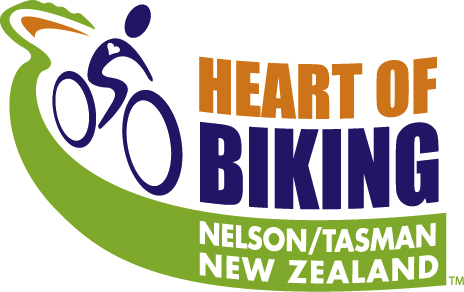 MINUTESNelson Tasman Cycle Trails TrustAnnual General MeetingDate:  29 October 2018Venue:  Nelson Tasman Chamber of Commerce, Mahitahi Colab, Nelson Marlborough Institute of Technology, 322 Hardy St, NelsonLunch:  12.30pm  Meeting:  1.00pm1.	Welcome and Apologies	The Chair welcomed everyone to the 2018 AGM at 1.05pm.Apologies:  Sharon McGuire, Rose Griffin, Gary Munro, Lisa Mann, Chelsea Pannett2.	Present Gillian Wratt (Chair), Bill Gilbertson (Trustee), John Kerridge (Trustee), Rob Douglas (Trustee), Andy Macdonald (Trustee), Josh Aldridge (Trail Manager), Jo Leyland (Trustee), Nikki Neate (Trustee), Marika Kingan (Administrator), John Gardner (Nelson Cycle Hire), Nicky McBride (Wheelie Fantastic), Mike van Enter (TDC), Ross Maley (Kaiteriteri Mountain Bike Park) 3.	Minutes of AGM 16 October 2017	Minutes of the AGM of 16 October 2017 were accepted.Moved:  John GardnerSeconded: Rob Douglas4.	Trustee elections The Trust Deed stipulates that new trustees can be brought in during the year and be approved by existing Trustees.  The trust can have up to 11 members and are appointed for a period of 2 years.  Trustees can be re-elected after the 2 years.Andy Macdonald and Nikki Neate have been appointed as Trustees since the last AGM. Virginia Watson was appointed at the last Trust Board meeting and will be formally acknowledged as appointed at the 2019 AGM. There were three resignations during the year.  They were Elizabeth Bean, Richard Lee and Jacquie Walters.  	The following Trustees are re-elected:	Gillian Wratt	John Kerridge	Jo Leyland	Bill Gilbertson 	Nominated by Rob Douglas	Seconded by John Gardner	Carried.5.	Chair Report – Gillian Wratt	The Chair report was tabled. There have been some great achievements this year – in particular the appointment of Josh Aldridge as the Trail Manager with support from both TDC and NCC, the MBIE approval of a further $2.4m from the Great Ride Extension and Enhancement Fund (E&E Fund) for completion of the GTT loop, repair of the coastal sections of the GTT post November 2017/February 2018 storms, and successful MGR funding applications for this work and work to improve the DMT.  The Trust acknowledge the contribution of Elizabeth Bean for putting the E&E proposal together.  The Trust also wishes to thank Marika and Josh as contractors for the Trust, and the Chair acknowledged the work that the fellow Trustees do in supporting the Great Rides in region and the support of both Councils.  The Trust also wishes to record their thanks to Nelson Forests and Ewings Poultry for construction work, and Rotary, Keep Richmond Beautiful and other organisations and individuals who have assisted with repair work on the GTT.  6.	Financial Report – John KerridgeIn Chelsea’s absence, John Kerridge presented the finance report.  He noted that the Trust’s cash reserves provide for an operating buffer, trail maintenance work and matched contributions for other sources of funding.The Trust wishes to thank Chelsea Pannett, and Milnes Beatson for accounting support, and noted that most of the accounting work is done be Chelsea in her own time.  Also thank you to John Murphy & Assoc as auditors.7.	Floor open for questionsThe Chair was thanked for her work for the Trust.  AGM declared closed at 1.39pm.  